   СОВЕТЫ РОДИТЕЛЯМ ПО МУЗЫКАЛЬНОМУ ВОСПИТАНИЮ              Уважаемые родители! Начните новый день с зарядки! Выполняйте с ребенком под веселую, ритмичную музыку различные физические упражнения. Музыка создаст необходимый энергичный фон для ребенка, поможет почувствовать ритм.Включайте спокойную, плавную музыку, без слов во время выполнения ребенком рисования, лепки и еще когда ребенок учится писать. Психологи установили, что когда в первом классе учителя включали классическую музыку, в то время, когда дети учились писать, они лучше сосредоточивались на выполнении заданий.Включайте музыку и чаще танцуйте с ребенком!Это замечательно для воспитания ребенка. Ребенок научится танцевать, хорошо двигаться под музыку, чувствовать ритм каждой мелодии, кроме того, ребенок посредством танца общается с родителями без слов, что важно для наилучшего взаимопонимания.Можно пригласить к ребенку профессионального преподавателя музыки и проверить, есть ли у ребенка музыкальный слух, способности к обучению игре на музыкальном инструменте. Если есть, и, еще, что очень важно, желание играть, тогда можно учить ребенка музыке с преподавателем. Если у ребенка нет никакой заинтересованности к игре на музыкальном инструменте, то не настаивайте, потому что, в противном случае, это может вызвать обратную реакцию и ребенок будет всю оставшуюся жизнь вспоминать о том, как его заставляли играть на пианино, ругали и может относиться к музыке с отвращением.Музыкальные способности - добровольное желание ребенка играть!  Не обязательно учить играть ребенка только на пианино, можно попробовать нежную флейту, романтичную гитару, энергичные барабаны, скрипку и т.д. Попробовать разное, чтобы почувствовать, какой музыкальный инструмент ребенку больше по душе.Пойте ребенку колыбельные песенки, пойте их сами перед сном, а также ставьте ему их послушать в профессиональном исполнении. Пойте с ребенком различные песенки, легкие для запоминания, песенку «Крокодила Гены», «Винни Пуха», другие песенки из мультфильмов. Если у вас дома есть система караоке, замечательно, тогда под музыку няня или родители могут петь самые разнообразные песенки. Если нет, то можно петь под аудиодиск.Играйте с ребенком в музыкальные игры,  например, кружитесь с маленьким ребенком в ритме вальса.  Играйте под музыку в «Ладушки- ладушки – где были – у бабушки» или под энергичную музыку играйте в игру «испекли мы каравай – вот такой ширины – вот такой высоты».  «Мы едем-едем-едем в далекие края». «Море волнуется раз – море волнуется два – фигура замри» и т.д. Можно включать определенные мелодии для поддержания режима дня, например, колыбельные – сигнал для ребенка, что пора идти спать, веселая песенка Винни Пуха – пора собираться на прогулку, песенка «Антошка – готовь к обеду ложку» – пора есть, другая мелодия – время игр и т.п. Это особенно важно для маленького ребенка, который не умеет говорить. Если ребенок часто болеет простудными заболеваниями, кашляет или у него астма, то ребенку обязательно надо чаще петь. Это помогает детям справиться с проблемами дыхания, держать определенный ритм. Музыка помогает, если у ребенка речевые дефекты. В таком случае, ребенку лучше всего чаще петь, это может помочь справиться с заиканием, с речевыми проблемами.Если ребенок  гиперактивный – ему надо  чаще ставить слушать спокойную музыку.Если у ребенка что-то болит, то можно дать ему послушать красивую мелодию без слов, и поглаживая больное местечко, приговаривать «у сыночка (у дочки) не боли, боль – скорее уходи». Этот старинный способ заговаривания боли отвлекает, успокаивает ребенка, дает «обезболивающий эффект», а дети постарше уже сами будут так «заговаривать боль».Покупайте ребенку музыкальные игрушки, самому маленькому – мелодичные погремушки, затем музыкальных кукол-неваляшек, музыкальных пупсиков, детям постарше – музыкальные игрушки .Чаще слушайте с детьми различную красивую музыку.Хорошо, когда родители слушают музыку вместе с детьми, но можно периодически и оставлять ребенка наедине с музыкой.Рассказывайте ребенку о различных композиторах, об их интересных судьбах, а затем поставьте ребенку послушать музыку этого композитора.Рассказывайте о разных музыкальных инструментах, обязательно сопроводив свой рассказ музыкальными комментариями.Учите ребенка чувствовать музыку, подскажите ему, что музыка отражает настроение, пусть он сам подберет ту музыку, которая соответствует его разным ощущениям и разному настроению. Это поможет ребенку научиться быстро и правильно разбираться в своих чувствах и правильно слышать музыку своей души. Музыка может помочь справиться с горем, с бедой ребенка. Психотерапевт Вайолет Окленд ер рассказывает историю о том, как песня про умирающего гуся помогла маленькой девочке смириться с гибелью любимого кота. Веселые, энергичные мелодии помогают детям справиться с чувством страха.Ходите с ребенком на различные музыкальные спектакли. Можно пойти с ребенком на балет «Щелкунчик», «Спящая красавица», «Золушка», ребенку может быть трудно, высидеть его полностью – но тогда можно посмотреть хотя бы часть. Можно ходить на мюзиклы, детские музыкальные спектакли, где много танцуют и поют, в театр оперетты.Смотрите с ребенком различные музыкальные фильмы по телевизору или на DVD, где также много поют, танцуют.   
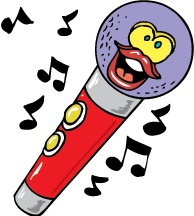 nsportal.ru